Gabloty ogłoszeniowe opis przedmiotu zmówieniaFormat gabloty 150cm x 100cm x 3 cm  - 19 sztuk Typ gabloty wisząca wewnętrzna.Gabloty wykonane z profili aluminiowych o gr. 3 cm  anodowanych na kolor srebrny.Drzwi gabloty otwierane na bok , wyposażone w zamek patentowy.Profile są połączone ze sobą za pomocą półokrągłych głowic z tworzywa sztucznego.Zastosowane w drzwiach  szkło  hartowane / bezpieczne o grubości 4 mm.Drzwi szklane bezramkowe.Dno gabloty płyta  magnetyczna w kolorze białym  - 15 sztuk.Podłoże  gabloty wykończone korkiem – 4 sztuki.Fotografie referencyjnego modelu i rozwiązań konstrukcyjnych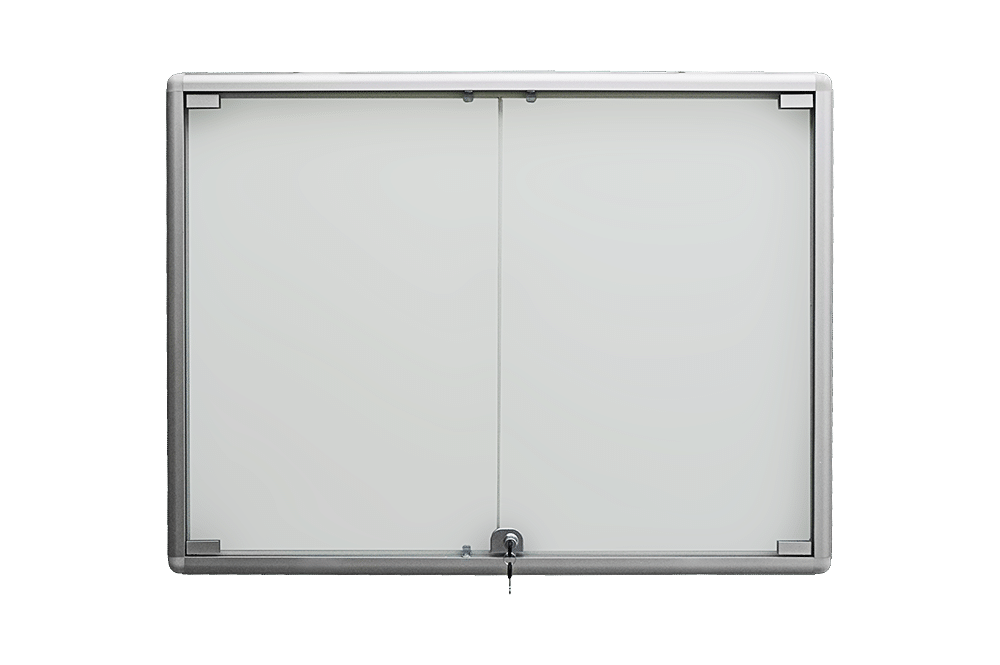 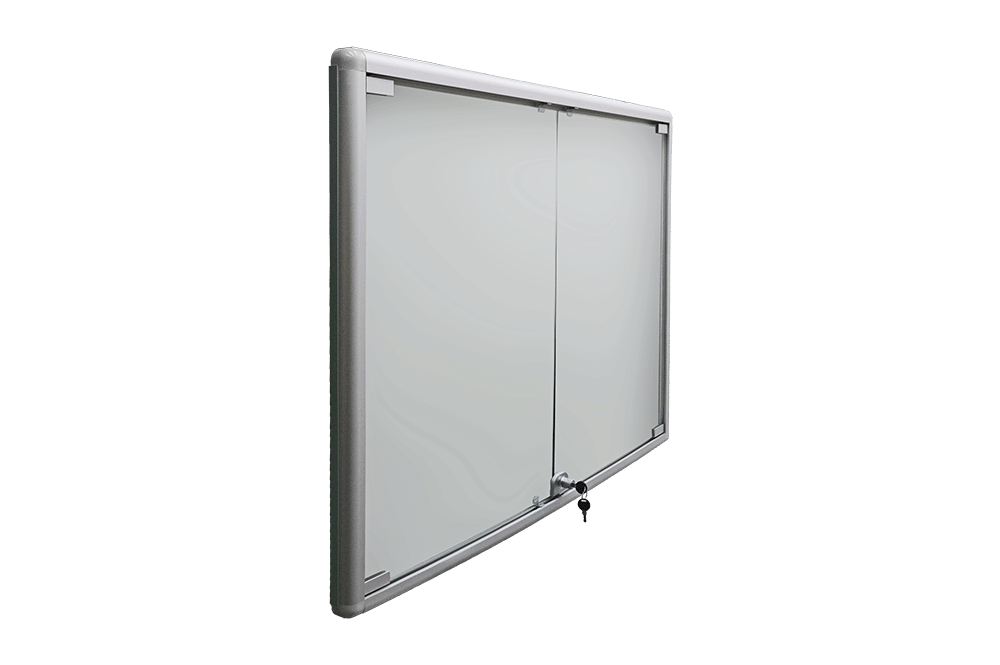 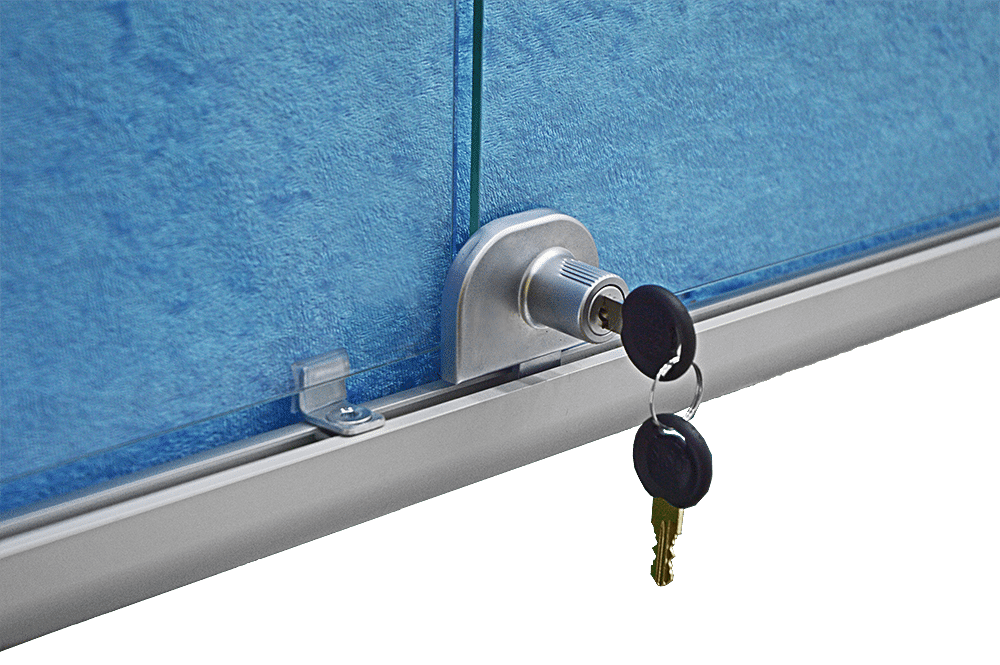 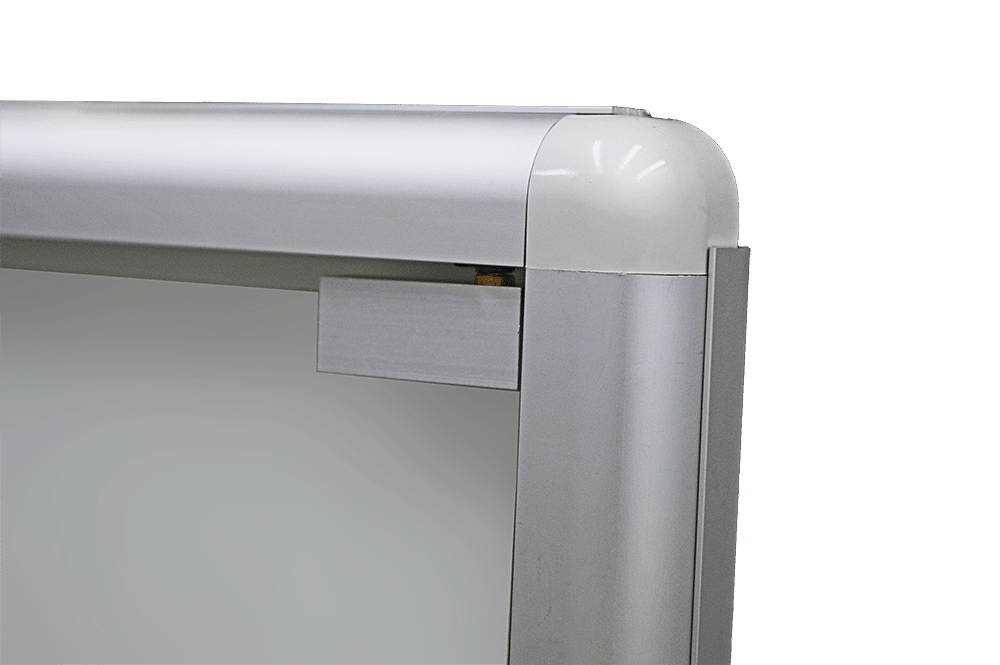 